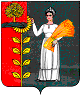 ПОСТАНОВЛЕНИЕАдминистрации  сельского  поселения Дуровский сельсовет Добринского муниципального района                          Липецкой области Российской Федерации 27.09.2016 г.                                      с. Дурово	                                   № 110О подготовке проекта  внесения изменений в Правила землепользованияи застройки сельского поселения Дуровский сельсоветДобринского муниципального района       В целях совершенствования порядка регулирования землепользования и застройки на территории сельского поселения Дуровский сельсовет, в соответствии со ст. 31-33 Градостроительного кодекса Российской Федерации, Федеральным законом от 06.10.2003 № 131-ФЗ «Об общих принципах организации местного самоуправления в Российской Федерации», Уставом сельского поселения Дуровский сельсовет Добринского района Липецкой области Российской Федерации, ст. 1.2.(р.1 «О внесении изменений в Правила землепользования и застройки сельского поселения Дуровский сельсовет Добринского муниципального район») Правил землепользования и застройки сельского поселения Дуровский сельсовет, утвержденных решением Совета депутатов № 200-рс от 05.03.2015г, администрация сельского поселения Дуровский  сельсовет  ПОСТАНОВЛЯЕТ:          1. Комиссии по землепользованию и застройке сельского поселения Дуровский сельсовет (далее комиссия) подготовить проект «О внесении изменений  в Правила землепользования и застройки сельского поселения Дуровский сельсовет Добринского муниципального района Липецкой области»  (далее - Проект) в части дополнения и уточнения градостроительных регламентов применительно для каждой территориальной зоны, а именно: предельных размеров земельных участков, предельных параметров разрешенного строительства, реконструкции объектов капитального строительства.2. Обеспечить опубликование настоящего постановления на официальномсайте администрации сельского поселения Дуровский сельсовет и на информационных щитах.3. Контроль над исполнением настоящего постановления оставляю за собой.Глава сельского поселения Дуровский  сельсовет                                                                С.В. Ходяков